ПРОЕКТ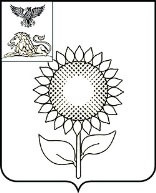 ПОСТАНОВЛЕНИЕАДМИНИСТРАЦИИ МУНИЦИПАЛЬНОГО РАЙОНА«АЛЕКСЕЕВСКИЙ РАЙОН И ГОРОД АЛЕКСЕЕВКА»БЕЛГОРОДСКОЙ ОБЛАСТИ«______»_____________2018 г.					№________________309850 г. АлексеевкаО внесении изменений впостановление администрации Алексеевского района от 22.03.2016 года № 203В связи с вступлением в силу закона Белгородской области от 20.12.2017 года № 213 «О внесении изменений в некоторые законы Белгородской области» и в соответствии с Федеральным законом  от 06.10.2003 года № 131-ФЗ «Об общих принципах организации местного самоуправления в Российской Федерации», Федеральным законом от 27.07.2010 года № 210-ФЗ «Об организации предоставления государственных и муниципальных услуг», постановлением администрации Алексеевского района от 17.03.2011 года № 236 «О разработке и утверждении административных регламентов  предоставления муниципальных услуг», администрация Алексеевского района постановляет:1. Внести в постановление администрации Алексеевского района от 22.03.2016 года № 203 «Об утверждении административного регламента предоставления муниципальной услуги» следующее изменение:1.1. Подпункт 1.6.1. пункта 1.6. раздела 1 «Общие положения» административного регламента, утвержденного постановлением, изложить в следующей редакции:«1.6.1. Информация о предоставлении муниципальной услуги размещается на стендах и официальных Интернет-сайтах, на Едином портале государственных и муниципальных услуг, Единой государственной информационной системе социального обеспечения, в средствах массовой информации, в том числе посредством издания  информационных материалов (брошюр, буклетов, памяток).».1.2. Пункт 4 постановления изложить в следующей редакции:«4. Контроль за исполнением постановления возложить на заместителя главы администрации по социальной политике администрации Алексеевского района  (Брянцева И.Н.).».                                Глава       администрации Алексеевского  района                                                                         С.Сергачев